KАРАР                                                                                             РЕШЕНИЕ06 декабрь 2022 й.                              № 235/36                   06 декабря 2022 г.О публичных слушаниях по проекту решения Совета сельского поселения Месягутовский сельсовет муниципального района Янаульский район Республики Башкортостан «О внесении изменений и дополнений в Устав сельского поселения Месягутовский сельсовет муниципального района Янаульский район Республики Башкортостан»В соответствии со статьей 28 Федерального закона от 06.10.2003 года № 131-ФЗ «Об общих принципах организации местного самоуправления в Российской Федерации», статьей 11 Устава сельского поселения Месягутовский сельсовет муниципального района Янаульский район Республики Башкортостан, в целях обеспечения участия жителей сельского поселения Месягутовский сельсовет муниципального района Янаульский район Республики Башкортостан в решении вопросов местного значения, Совет сельского поселения Месягутовский  сельсовет  муниципального района Янаульский район  Республики Башкортостан РЕШИЛ:1. Утвердить прилагаемый проект решения Совета сельского поселения Месягутовский сельсовет муниципального района Янаульский район Республики Башкортостан «О внесении изменений и дополнений в Устав сельского поселения Месягутовский сельсовет муниципального района Янаульский район Республики Башкортостан» (далее – проект решения) и вынести на публичные слушания.2. Провести публичные слушания по проекту решения Совета сельского поселения Месягутовский сельсовет муниципального района Янаульский район Республики Башкортостан «О внесении изменений и дополнений в Устав сельского поселения Месягутовский сельсовет муниципального района Янаульский район Республики Башкортостан» (далее – проект решения) 20 декабря 2022 года в 15.00 часов в зале заседаний Администрации сельского поселения Месягутовский сельсовет муниципального района Янаульский район по адресу: Янаульский район, с. Месягутово, ул. Мира, 12.3. Установить, что письменные предложения жителей сельского поселения Месягутовский сельсовет муниципального района Янаульский район Республики Башкортостан по проекту решения направляются в Совет сельского поселения Месягутовский сельсовет муниципального района Янаульский район Республики Башкортостан (по адресу: Янаульский район, с.Месягутово, ул. Мира, 12) в период не более 10 календарных дней со дня обнародования настоящего решения.Предложения по проекту решения должны содержать фамилию, имя, отчество, дату и место рождения, адрес регистрации по месту жительства и фактического проживания, серию, номер и дату выдачи паспорта гражданина или иного заменяющего его документа, наименование и код органа, выдавшего паспорт гражданина или иной заменяющий его документ.4. Утвердить состав комиссии по организации и проведению публичных слушаний по проекту решения:- Валиуллина Р.Р. – председатель комиссии, глава сельского поселения Месягутовский сельсовет муниципального района Янаульский район;- Такиуллина Г.М. - заместитель председателя комиссии, депутат от избирательного округа № 3;- Ахмадишина И.Р. – секретарь комиссии, председатель комиссии по соблюдению Регламента Совета, статусу и этике депутата;- Хазиева И.Ф. – член комиссии, председатель постоянной комиссии по бюджету, налогам, вопросам муниципальной собственности;Хафизова Д.Ф. – член комиссии, председатель постоянной комиссии по социально-гуманитарным вопросам и охране правопорядка;5. Обнародовать настоящее решение на информационном стенде сельского поселения Месягутовский сельсовет муниципального района Янаульский район  Республики Башкортостан по адресу: 452815, Республика Башкортостан, Янаульский район, с. Месягутово, ул.Мира, д.12 и разместить  на официальном сайте сельского поселения http:mesyagut.ruГлава сельского поселения Месягутовский сельсовет муниципального района Янаульский районРеспублики Башкортостан                                                             Р.Р.ВалиуллинапроектО внесении изменений в Устав сельского поселения Месягутовский сельсовет муниципального района Янаульский район Республики БашкортостанВ соответствии с частью 6 статьи 35 Федерального закона от 06 октября 2003 года № 131-ФЗ « Об общих принципах организации местного самоуправления в Российской Федерации», с частью 71 статьи 18  Федерального закона от 12 июня 2002 года № 67-ФЗ « Об основных  гарантиях избирательных прав и права на участие в референдуме граждан Российской Федерации», на основании части 5.1. статьи 88 Кодекса Республики Башкортостан о выборах, Совет сельского поселения Месягутовский  сельсовет  муниципального района Янаульский район  Республики Башкортостан РЕШИЛ: 1. Внести в часть 4 статьи 18 Устава сельского поселения Месягутовский муниципального района Янаульский район Республики Башкортостан изменения, изложив их в следующей редакции: «4. Совет состоит из 7 депутатов.»2. Настоящее решение направить в Управление Министерства юстиции Российской Федерации по Республике Башкортостан для его государственной регистрации в порядке и сроки, установленные действующим законодательством, а также для официального опубликования на портале Министерства юстиции Российской Федерации «Нормативные правовые акты в Российской Федерации» в информационно-телекоммуникационной сети «Интернет» (http://pravo.minjust.ru, http://право-минюст.рф, регистрационный номер и дата принятия решения о регистрации средства массовой информации в форме сетевого издания: серия Эл № ФС77-72471 от 05.03.2018 г.).3. Настоящее решение обнародовать в здании Администрации сельского поселения Месягутовский муниципального района Янаульский район Республики Башкортостан в течение семи дней со дня поступления из Управления Министерства юстиции Российской Федерации по Республике Башкортостан уведомления о его государственной регистрации.4. Часть 1 настоящего решения вступает в силу после официального опубликования (обнародования) после его государственной регистрации и применяется к правоотношениям, возникшим после истечения срока полномочий представительного органа, принявшего настоящий муниципальный правовой акт о внесении указанных изменений в устав сельского поселения.Глава   сельского   поселенияМесягутовский  сельсоветмуниципального района Янаульский район Республики Башкортостан		                                             Р.Р.ВалиуллинаБАШKОРТОСТАН РЕСПУБЛИКАHЫЯNАУЫЛ  РАЙОНЫ МУНИЦИПАЛЬ РАЙОНЫНЫN мeсefyт   АУЫЛ СОВЕТЫ АУЫЛ БИЛEМEHЕ  СОВЕТЫ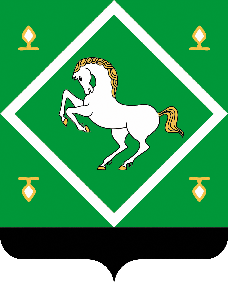 СОВЕТсельского поселенияМЕСЯГУТОВСКИЙ СЕЛЬСОВЕТМУНИЦИПАЛЬНОГО  районаЯНАУЛЬСКИЙ РАЙОН РЕСПУБЛИКИ БАШКОРТОСТАН